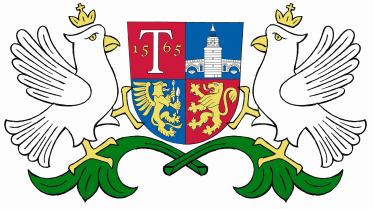 ОБЩИНА  ТРЯВНАЗ А П О В Е Д№ 410               25.07. 2019 г.	На основание чл.44, ал.2 от Закона за местното самоуправление и местната администрация, във връзка с  чл.37и, ал.13 от Закона за собствеността и ползването на земеделските земи,  чл.88, ал.1 и ал.2 от Наредбата за реда на придобиване, управление и разпореждане с общинско имущество, Решение № 105 от 10.07.2019 година  на общински съвет- ТрявнаНАРЕЖДАМ:І. Откривам процедура за провеждане на  публичен  търг  с явно наддаване за  отдаване под наем, за стопанската 2019-2020  година в пакет на имоти  от ОПФ - земи по чл.19 от ЗСПЗЗ, с обща площ 20,307 дка.  както следва:Имот с идентификатор № 81058.261.20 – в местността „ЦЕРИТО”, в землището на с. Черновръх, с площ 320 кв.м, начин на трайно ползване – пасище, земя по чл. 19 от ЗСПЗЗ, категория на земята при неполивни  условия 6 / шеста /, скица  на  имота № 15-505811-07.06.2019 година, при граници  и съседи:81058.261.23; 81058.261.22; 36991.427.10 Имот с идентификатор № 81058.259.18 – в местността „ЦЕРИТО”, в землището на с. Черновръх, с площ 3443 кв.м, начин на трайно ползване – пасище, земя по чл. 19 от ЗСПЗЗ, категория на земята при неполивни  условия 6 / шеста /, скица  на  имота № 15-505793-07.06.2019 година, при граници  и съседи:73403.561.189; 81058.259.23; 81058.259.22;  81058.259.21; 36991.427.1; 81058.259.25; 81058.259.24Имот с идентификатор № 81058.365.51 – в местността „ЦЕРИТО”, в землището на с. Черновръх, с площ 2148 кв.м, начин на трайно ползване – пасище, земя по чл. 19 от ЗСПЗЗ, категория на земята при неполивни  условия 10 / десета /, скица  на  имота № 15-505820-07.06.2019 година, при граници  и съседи:36991.427.9; 81058.383.11; 81058.365.167; 36991.427.22 Имот с идентификатор № 81058.509.30 – в местността „ЦЕРИТО”, в землището на с. Черновръх, с площ 3213 кв.м, начин на трайно ползване – пасище, земя по чл. 19 от ЗСПЗЗ, категория на земята при неполивни  условия 6 / шеста /, скица  на  имота № 15-505829-07.06.2019 година, при граници  и съседи:81058.927.1; 81058.928.5; 81058.383.12; 81058.928.3; 81058.928.1;  81058.928.2   Имот с идентификатор № 81058.383.2 – в местността „ЦЕРИТО”, в землището на с. Черновръх, с площ 11183 кв.м, начин на трайно ползване – пасище, земя по чл. 19 от ЗСПЗЗ, категория на земята при неполивни  условия 6 / шеста /, скица  на  имота № 15-505892-07.06.2019 година, при граници  и съседи:81058.929.10; 81058.383.10; 73403.562.190; 81058.929.6; 81058.930.1;  81058.840.4; 73403.562.245; 81058.840.5; 81058.840.10; 81058.840.9; 81058.840.3; 81058.840.13; 81058.840.12; 81058.840.11;  81058.928.4; 81058.928.3;  81058.928.5;  81058.383.12   Търгът да се проведе при следните условия:1. Начална тръжна годишна наемна цена: 182,76 лева; 2.  Стъпка на наддаване в размер на:  20. 00  лева; 3. Тръжната  документация, която е на стойност 50.00 лева без ДДС за търга се закупува от стая №102 в Община Трявна, всеки работен ден до 17.00 часа на 09.08.2019г. срещу квитанция за внесена сума от касата на Общината. 4. Депозит за участие в търга – трикратния размер на началната годишна тръжна наемна цена в размер на 548,28 лева се внася в стая № 307 на Общината  или по банкова сметка: БАНКА ДСК АД – ОБЩИНА ТРЯВНА; IBAN: BG81STSA93003304591237, BIC: STSABGSF  до 16.30 часа на 15.08.2019г. включително.5. Публичният търг ще се проведе на 19.08.2019г. от 14.00ч. в зала № 403 в  сградата на Община Трявна.II. Общи условия за търга        6. В търга имат право да участват само собственици на пасищни селскостопански животни, регистрирани в Интеграционната информационна система на БАБХ. 7. Имотите да се ползват за земеделски нужди, паша на животни, косене и подържане на земята в добро екологично състояние.8. Всички разходи свързани с ползването на имотите са за сметка на наемателя.  9. Оглед на имотите, всеки работен ден от 10.00 до 12.00 часа, след закупуване на тръжна документация.10. Участниците  в публичния  търг  представят на комисията за провеждане на съответната процедура, поставени в запечатан, непрозрачен  плик  необходимите документи, посочени в тръжните  документации в деня и часа на провеждане на публичния търг. Върху плика се отбелязва името на участника, адрес за кореспонденция, телефон, е – mail  и наименованието на предмета на търга.11. Търгът  ще се проведе по реда на Наредбата за реда на придобиване, управление и разпореждане с общинско имущество.ІII. Утвърждавам тръжната  документация, включваща:Заявление  за участие  (по образец);Заповед за откриване на процедура за провеждане на публичен  търг с явно наддаване;Решение № 105  /10.07.2019 г. на ОБС- Трявна;Скици на поземлените имоти;Извадка от Наредбата за реда на придобиване, управление и разпореждане с общинско имущество за условията за провеждане на публичен търг с явно наддаване;Списък на изискуемите документи за участие;Декларация за извършен оглед на имотите (по образец);Декларация за запознаване с условията за провеждане на публичния търг с явно наддаване (по образец);Декларация  за обработка на лични данни (по образец);Декларация, че кандидатът  не е обявен в несъстоятелност, в производство за обявяване в несъстоятелност или се намира  в ликвидация  (по образец).IV. Изискуеми документи:1. Участникът   публичния  търг  предоставя на комисията в деня и часа за провеждане на съответната процедура, поставени в запечатан, непрозрачен плик следните  документи. 1.1. Заявление за участие в търга (по образец);1.2. Декларация за извършен оглед на имотите (по образец).1.3. Декларация за запознаване с условията за провеждане на публичен търг с явно наддаване (по образец).1.4. Декларация  за обработка на лични данни (по образец);1.5. Документ за внесен депозит.1.6. Документ за внесена сума за закупена тръжна документация.1.7.Удостоверение от НАП, че физическото или юридическото лице, няма задължения към държавата, по смисъла на чл.162, ал.2 от Данъчно-осигурителния процесуален кодекс (ДОПК), установени с влязъл в сила акт на компетентен орган за публично вземане, освен ако е допуснато разсрочване или отсрочване на задълженията.1.8. Нотариално заверено пълномощно за участие в публичния търг (при участие на пълномощник).1.9. Посочен ЕИК/БУЛСТАТ, съгласно чл. 23, ал. 4 от ЗТР, когато кандидатът е физическо или юридическо лице, регистрирано по Търговския закон или ЗЮЛНЦ (оригинал или заверено копие). 1.10. Удостоверение за актуално състояние в оригинал или заверен от страна препис за юридически лица регистрирани по ЗЮЛНЦ.1.11. Декларация, че кандидатът не е обявен в несъстоятелност, в производство за обявяване в несъстоятелност или се намира в ликвидация (когато кандидатът е физическо или юридическо лице, регистрирано по Търговския закон или по ЗЮЛНЦ) (по образец);1.12. Документ, който  удостоверява, че учасникът е лице, което е собственик на пасищни селскостопански животни и е регистрирани в Интеграционната информационна система на БАБХ.ВАЖНО:Докуменът  по т. ІV.1.7 и т. 1,12, трябва да е с дата на издаване, предшестваща датата на търга, не повече от 1 месец или да са в срок на тяхната валидност, когато такава е изрично записана в тях. Заверката на верността на копието се извършва с подпис и печат /ако разполага с такъв/ на кандидата. При представяне на заверено копие, кандидатът представя за проверка пред комисията оригинала на съответния документ. V. Не се допускат в процедурата по провеждане на публичния търг с явно наддаване кандидати, които не са представили някои от изискуемите документи  и / или при наличие на следните обстоятелства:кандидатът е обявен в несъстоятелност или е в открито производство по несъстоятелност - отнася се за лица регистрирани по Търговския закон и по ЗЮЛНЦ;е в производство по ликвидация - отнася се за лица регистрирани по търговския закон и по ЗЮЛНЦ;когато кандидат има парични задължения към държавата, по смисъла на чл. 162, ал. 2 от Данъчно-осигурителния процесуален кодекс (ДОПК), установени с влязъл в сила акт на компетентен орган за публично вземане, освен ако е допуснато разсрочване или отсрочване на задълженията; при наличие на обстоятелствата за отстраняване на участник, посочени в Наредбата за реда на придобиване, управление и разпореждане с общинско имущество; тръжната документация е закупена след обявения срок;Депозитът  за участие е  внесен след обявения срок;изискуемите документи не са поставени в запечатан, непрозрачен плик и  / или върху плика не е отбелязано името на участника, адрес за кореспонденция, телефон, е – mail    и наименованието на предмета на търга; не отговарят на други условия, поставени като изискване в процедуратаВНИМАНИЕ:Участник, който не е представил някой от изисканите документи или го е представил, но не във вида, в който се изисква, ще бъде отстранен от участие в процедурата. VІ. При отказ на обявения за спечелил търга участник да сключи договор за наем с община Трявна, внесеният от него депозит остава в полза на Община Трявна и се предлага на втория участник в търга да сключи договор за наем на предложената от него цена. В случай, че втория класиран участник откаже сключване на договор  и неговият депозит остава в полза на Община Трявна и се обявява нов търг.При непровеждане на  търг1  ще се проведе  повторен  търг  при същите условия на 23.08.2019 год. на същото място и час. Документи за участие ще се закупуват до 17.00 часа на 21.08.2019 год. Депозитът ще се внася до 16.30 часа на 22.08.2019 год. Препис от заповедта да се връчи на Дирекция СДУР и Дирекция ФСАО за сведение и изпълнение.Настоящата заповед подлежи на публикуване в местен вестник и на интернет страницата на общината. Същата да се обяви на публично място в сградата на общинска администрация.ДОНЧО ЗАХАРИЕВ,Кмет на община Трявна Съгласувал:	  /Адв. Г. Ненов/	                     Юрист на община Трявна     Съгласувал:  Румяна ЦаневаДиректор Дирекция СДУРИзготвил:Стела МаневаСт.специалист СГС